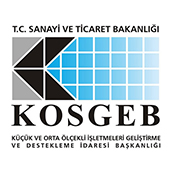 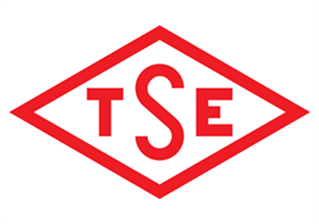 İşletme Geliştirme Destek ProgramıDestek UnsurlarıNot: Yukarıda bahsedilen desteklerden yararlanabilmek için; KOBİ’lerimizin, öncelikle KOSGEB ile “Destek Sözleşmesi” imzalaması ve TSE’ye bu sözleşme ile birlikte başvuru yapması gerekmektedir.Mevzuat Detay İçin:https://www.kosgeb.gov.tr/site/tr/genel/destekdetay/6798/isletme-gelistirme-destek-programiBaşvuru formlarına da üstteki linkten ulaşabilirsiniz. Detalı Bilgi ve İletişim(Yönetim Sistemleri Konusunda):KERİM PARLAK /0332 239 0480 /kparlak@tse.org.tr / 0532 397 4494Mustafa TIKANSAK / 0332 239 04 80 / mtikansak@tse.org.tr / 0544 698 37 70Detalı Bilgi ve İletişim(Ürün Belgelendirme Konusunda):YAVUZ SULUSARAY /0332 239 0480 /ysulusaray@tse.org.tr / 0505 698 2506İZZET ŞEN / 0332 239 04 80 / isen@tse.org.tr / 0533 646 9434İŞLETME GELİŞTİRME DESTEK PROGRAMI DESTEKLERİDESTEK ÜST LİMİTİ (TL)DESTEK ORANI(TSE’den Alınması Halinde)DESTEK ORANI(Diğer)1Belgelendirme Desteği (*)30.000 (¹)% 100% 602Eğitim Desteği (*)20.000% 60% 603Test ve Analiz Desteği (*)30.000% 60% 604Sınai Mülkiyet Hakları Desteği30.000 (¹)% 60% 605Yurt İçi Fuar Desteği50.000% 60% 606Yurt Dışı İş Gezisi Desteği20.000 (²)% 60% 607Nitelikli Eleman İstihdam Desteği50.000 (³)% 60% 608Enerji Verimliliği Desteği35.000% 60% 609Tasarım Desteği25.000% 60% 60(*) Bu Hizmetler TSE tarafından verilmektedir. (¹) TSE ve TÜRKPATENT’ ten alınacak belgeler, %100 (yüz) oranında desteklenir.(Destek Alınabilecek Yönetim Sistemleri:TS EN ISO 9001 Kalite Yönetim Sistemi, TS EN ISO 22000 Gıda Güv. Yön. Sist., TS EN ISO 14001 Çevre Yön. Sist., TS ISO 45001 İş Sağ, ve Güv. Yön. Sist., TS EN ISO 50001 Enerji Yön. Sist., TS EN ISO 27001 Bilgi Güv. Yön. Sistemi,  )Ürün Belgelendirme konusunda da desteklerden yararlanabilirsiniz.(²) KOSGEB KOBİ ve Girişimcilik Ödülleri kapsamında her yıl belirlenen finalistler, KOSGEB tarafından düzenlenen yurt dışı iş gezisi programından bir defaya mahsus olmak üzere üst limitler dikkate alınmaksızın %100 (yüz) oranında desteklenir. (³) Nitelikli Eleman İstihdam Desteği kapsamında istihdam edilecek elemanın; yeni mezun, kadın, engelli, birinci derece şehit yakını veya gazi olması halinde destek oranına %20 (yirmi) ilave edilir.(*) Bu Hizmetler TSE tarafından verilmektedir. (¹) TSE ve TÜRKPATENT’ ten alınacak belgeler, %100 (yüz) oranında desteklenir.(Destek Alınabilecek Yönetim Sistemleri:TS EN ISO 9001 Kalite Yönetim Sistemi, TS EN ISO 22000 Gıda Güv. Yön. Sist., TS EN ISO 14001 Çevre Yön. Sist., TS ISO 45001 İş Sağ, ve Güv. Yön. Sist., TS EN ISO 50001 Enerji Yön. Sist., TS EN ISO 27001 Bilgi Güv. Yön. Sistemi,  )Ürün Belgelendirme konusunda da desteklerden yararlanabilirsiniz.(²) KOSGEB KOBİ ve Girişimcilik Ödülleri kapsamında her yıl belirlenen finalistler, KOSGEB tarafından düzenlenen yurt dışı iş gezisi programından bir defaya mahsus olmak üzere üst limitler dikkate alınmaksızın %100 (yüz) oranında desteklenir. (³) Nitelikli Eleman İstihdam Desteği kapsamında istihdam edilecek elemanın; yeni mezun, kadın, engelli, birinci derece şehit yakını veya gazi olması halinde destek oranına %20 (yirmi) ilave edilir.(*) Bu Hizmetler TSE tarafından verilmektedir. (¹) TSE ve TÜRKPATENT’ ten alınacak belgeler, %100 (yüz) oranında desteklenir.(Destek Alınabilecek Yönetim Sistemleri:TS EN ISO 9001 Kalite Yönetim Sistemi, TS EN ISO 22000 Gıda Güv. Yön. Sist., TS EN ISO 14001 Çevre Yön. Sist., TS ISO 45001 İş Sağ, ve Güv. Yön. Sist., TS EN ISO 50001 Enerji Yön. Sist., TS EN ISO 27001 Bilgi Güv. Yön. Sistemi,  )Ürün Belgelendirme konusunda da desteklerden yararlanabilirsiniz.(²) KOSGEB KOBİ ve Girişimcilik Ödülleri kapsamında her yıl belirlenen finalistler, KOSGEB tarafından düzenlenen yurt dışı iş gezisi programından bir defaya mahsus olmak üzere üst limitler dikkate alınmaksızın %100 (yüz) oranında desteklenir. (³) Nitelikli Eleman İstihdam Desteği kapsamında istihdam edilecek elemanın; yeni mezun, kadın, engelli, birinci derece şehit yakını veya gazi olması halinde destek oranına %20 (yirmi) ilave edilir.(*) Bu Hizmetler TSE tarafından verilmektedir. (¹) TSE ve TÜRKPATENT’ ten alınacak belgeler, %100 (yüz) oranında desteklenir.(Destek Alınabilecek Yönetim Sistemleri:TS EN ISO 9001 Kalite Yönetim Sistemi, TS EN ISO 22000 Gıda Güv. Yön. Sist., TS EN ISO 14001 Çevre Yön. Sist., TS ISO 45001 İş Sağ, ve Güv. Yön. Sist., TS EN ISO 50001 Enerji Yön. Sist., TS EN ISO 27001 Bilgi Güv. Yön. Sistemi,  )Ürün Belgelendirme konusunda da desteklerden yararlanabilirsiniz.(²) KOSGEB KOBİ ve Girişimcilik Ödülleri kapsamında her yıl belirlenen finalistler, KOSGEB tarafından düzenlenen yurt dışı iş gezisi programından bir defaya mahsus olmak üzere üst limitler dikkate alınmaksızın %100 (yüz) oranında desteklenir. (³) Nitelikli Eleman İstihdam Desteği kapsamında istihdam edilecek elemanın; yeni mezun, kadın, engelli, birinci derece şehit yakını veya gazi olması halinde destek oranına %20 (yirmi) ilave edilir.(*) Bu Hizmetler TSE tarafından verilmektedir. (¹) TSE ve TÜRKPATENT’ ten alınacak belgeler, %100 (yüz) oranında desteklenir.(Destek Alınabilecek Yönetim Sistemleri:TS EN ISO 9001 Kalite Yönetim Sistemi, TS EN ISO 22000 Gıda Güv. Yön. Sist., TS EN ISO 14001 Çevre Yön. Sist., TS ISO 45001 İş Sağ, ve Güv. Yön. Sist., TS EN ISO 50001 Enerji Yön. Sist., TS EN ISO 27001 Bilgi Güv. Yön. Sistemi,  )Ürün Belgelendirme konusunda da desteklerden yararlanabilirsiniz.(²) KOSGEB KOBİ ve Girişimcilik Ödülleri kapsamında her yıl belirlenen finalistler, KOSGEB tarafından düzenlenen yurt dışı iş gezisi programından bir defaya mahsus olmak üzere üst limitler dikkate alınmaksızın %100 (yüz) oranında desteklenir. (³) Nitelikli Eleman İstihdam Desteği kapsamında istihdam edilecek elemanın; yeni mezun, kadın, engelli, birinci derece şehit yakını veya gazi olması halinde destek oranına %20 (yirmi) ilave edilir.